LEINSTER COUNCIL G.A.A.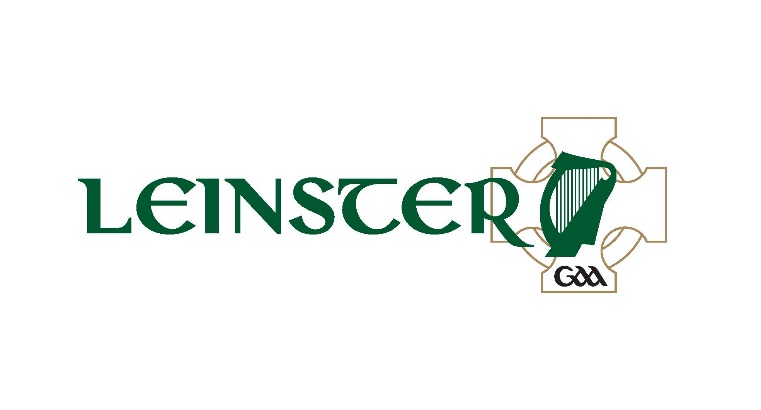 Mountmellick Road,Portlaoise, Co. Laois.Tel:  057 8682000                                    		              Fax: 057 8620398Name of School:	__________________________________________________________Contact Re: Handball :                           Schools Gaa Contact:              _______________________________________________________________Phone No.’s:	___________________ (School) _______________________(Contact’s mobile)  _______________________________________________ (fax & Contact’s Email)List nearest 60 x 30 court to your School:    ___________________________________P.P. Sch  60 x 30 		AGES:	   U-19 (Senior): 	born/after   01.09.96						   U-16 (Junior):	born/after   01.09.99						   First Yr.:        	First Yr. At Second LevelU-19	Singles				      First Yr. SinglesU-19	Doubles				      First Yr. DoublesU-16  SinglesU-16  DoublesRETURN TO: Post: Tadhg Doran, Aras Laighean, Portlaoise, Co. Laois.   Email: tadhg.doran.leinster@gaa.ie NOT LATER THAN : Wed Sept 16th 2015              